Les grandes étapes de la vie d’Olaudah Equiano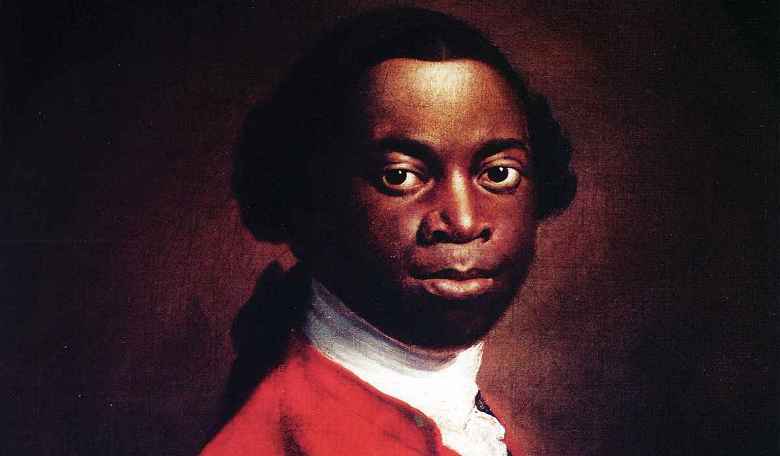 Sa capture :  le 1er janvier 1756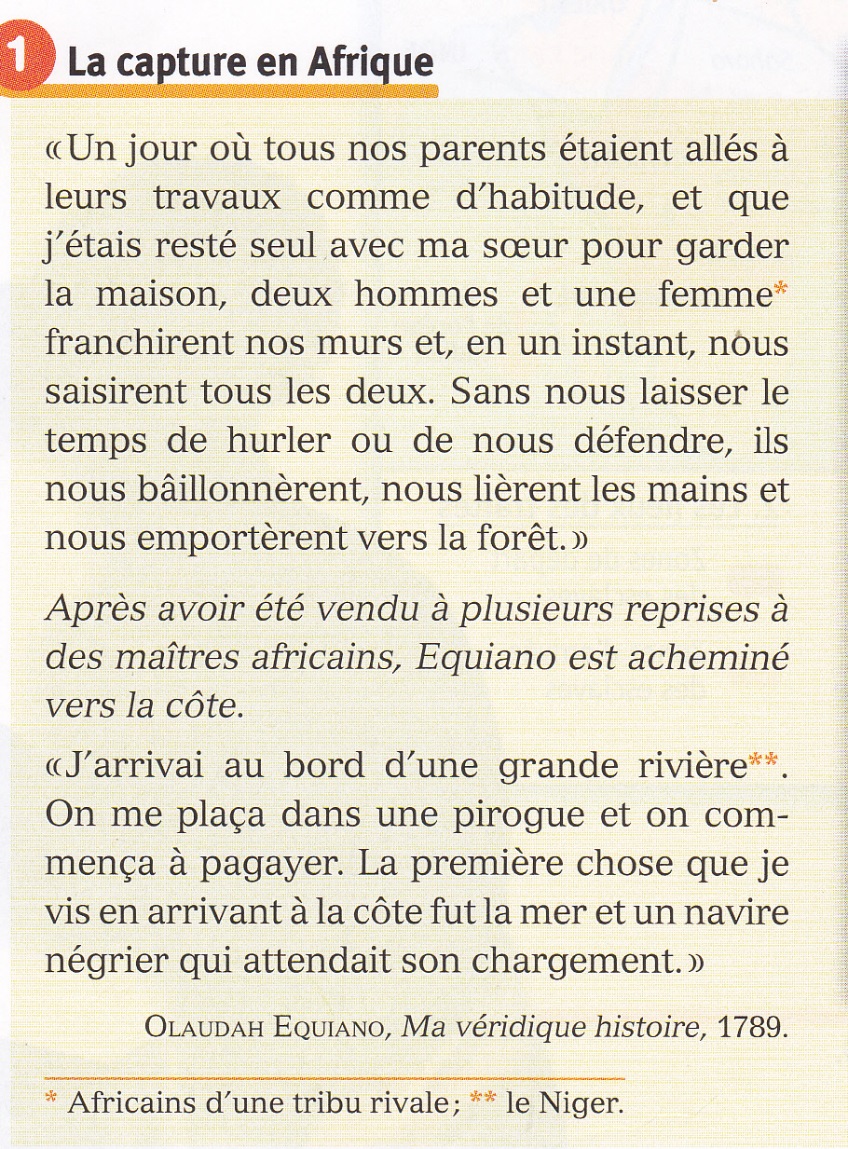 A quel âge Equiano est-il capturé ?………………………………………………………Par qui a-t-il été capturé ? …………………………………………………………Comment a-t-il été capturé ? ……………………………………………………………..……………………………………………………………..……………………………………………………………..……………………………………………………………..……………………………………………………………..De sa capture à son départ d’Afrique (2 janvier 1756 - 30 novembre 1756). Pendant 6 ou 7 mois, Equiano voyage jusqu’aux côtes africaines.4) Explique ce qu'il arrive à Equiano en Afrique après sa capture : ………………………………………………….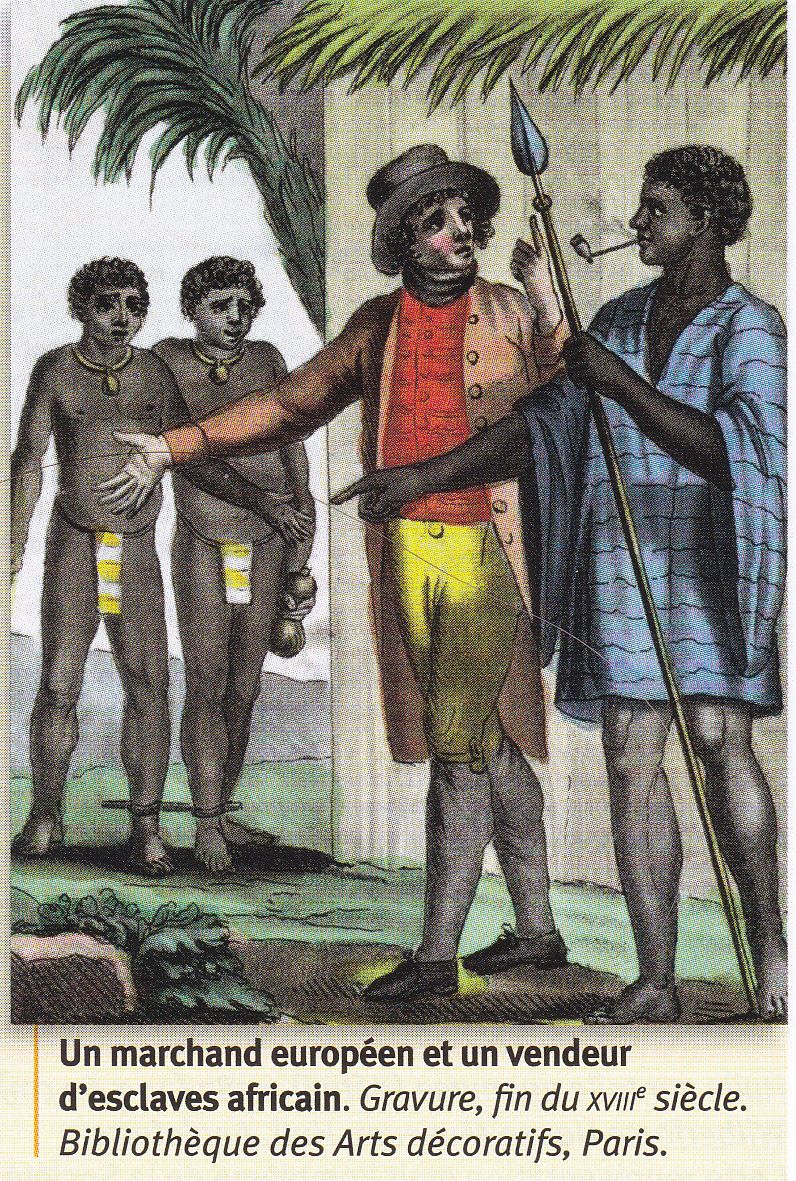 …………………………………………………………………….…………………………………………………………………….…………………………………………………………………….…………………………………………………………………….…………………………………………………………………….…………………………………………………………………….…………………………………………………………………….La traversée de l'Atlantique :  1 décembre 1756 - 1 mars 1757 :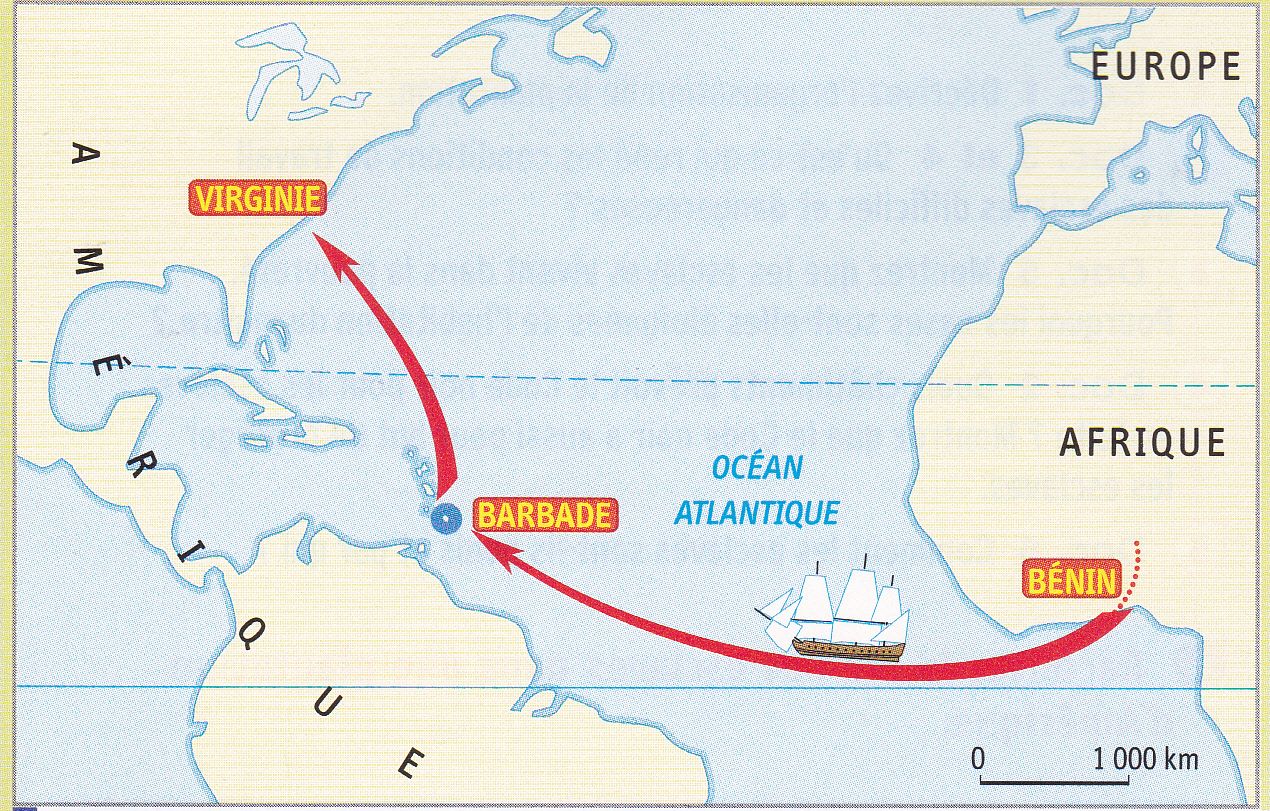 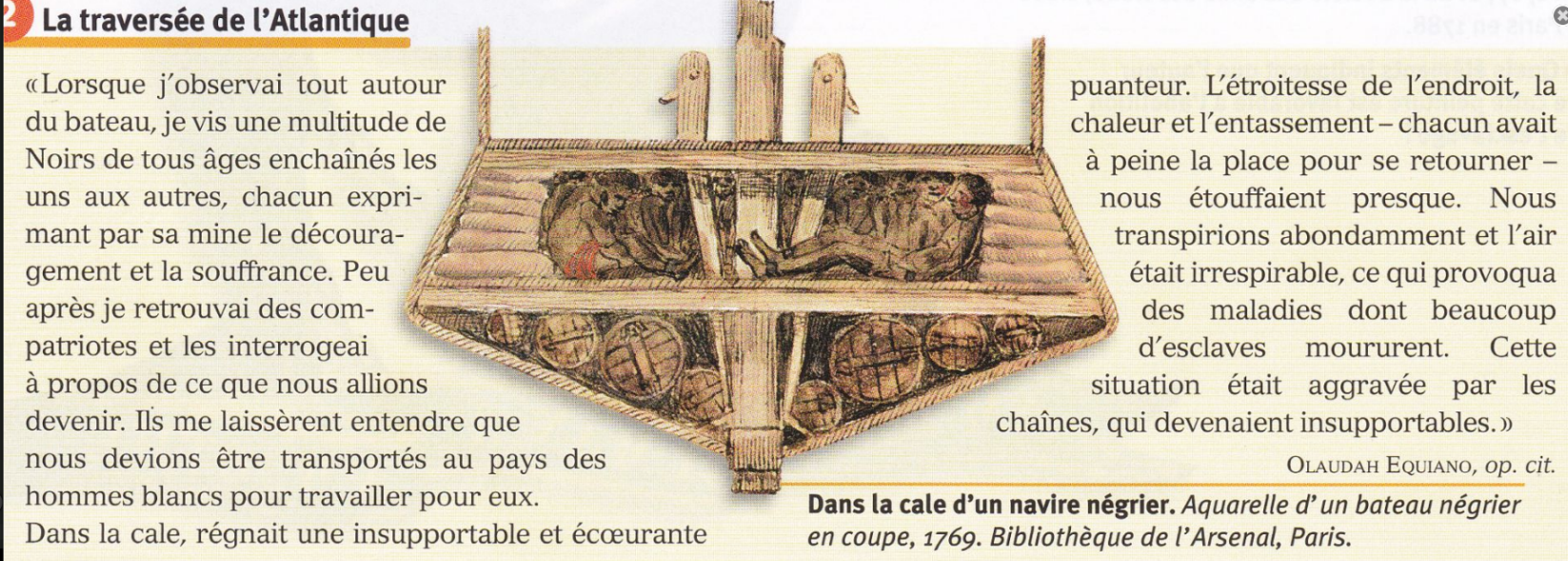 5) Précise comment Equiano quitte l'Afrique, vers quelle destination il est acheminé. Décrivez les conditions de la traversée pour lui et ses compagnons :………………………………………………………………………………………………………………………………………………………………………………………………………………………………………………………………………………………………………………………………………………………………………………………………………………………………………………………………………………………………………………………………………………………………………………………………………………………………………………………………………………………………………………………………………………Arrivée à La Barbade : 1 mars 1757 6) Décris le sort réservé à Equiano et à ses compagnons une fois arrivés à la Barbade : ………………………………………………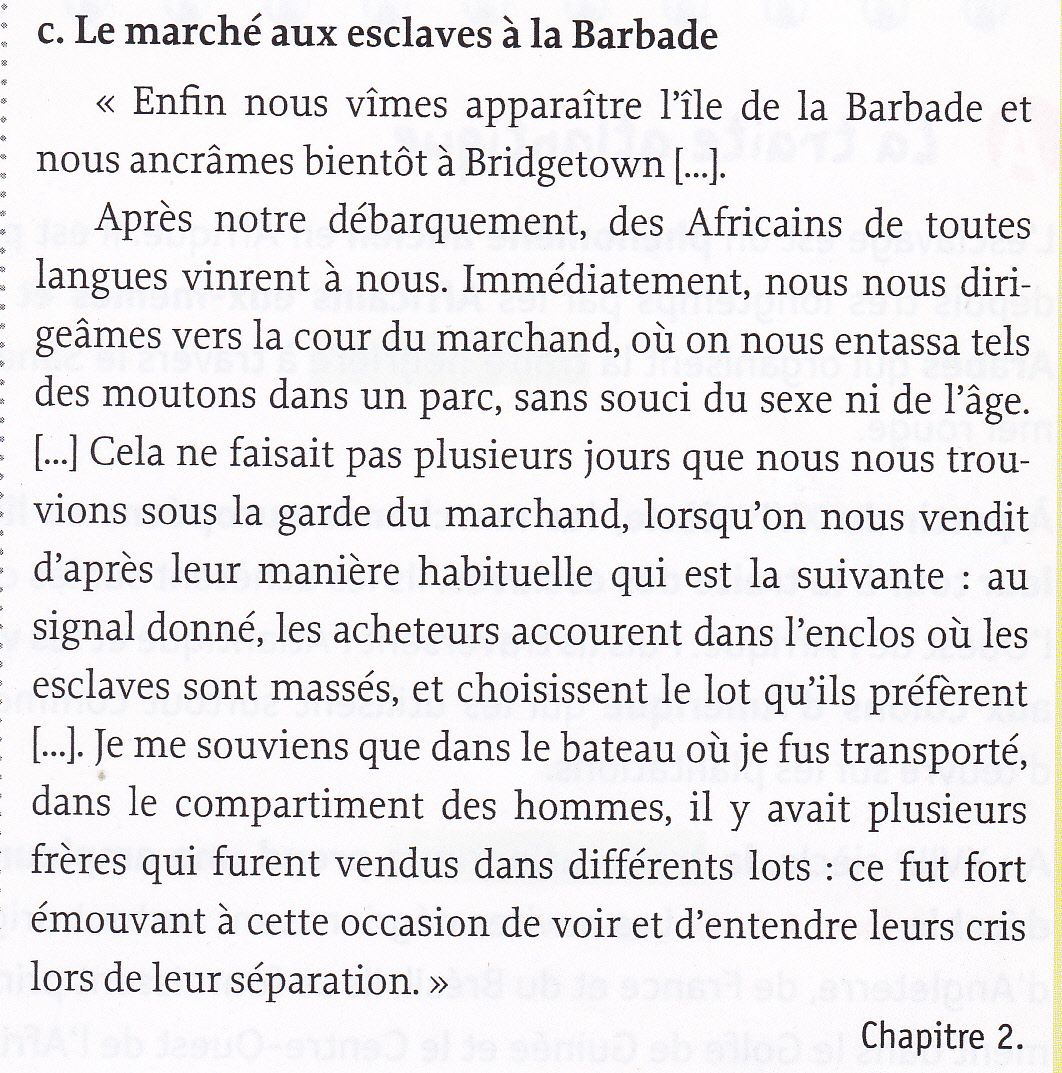 ………………………………………………………………..………………………………………………………………..………………………………………………………………..………………………………………………………………..………………………………………………………………..………………………………………………………………..Travail forcé en Amérique du Nord : 1 avril 1757 - 1 juin 1757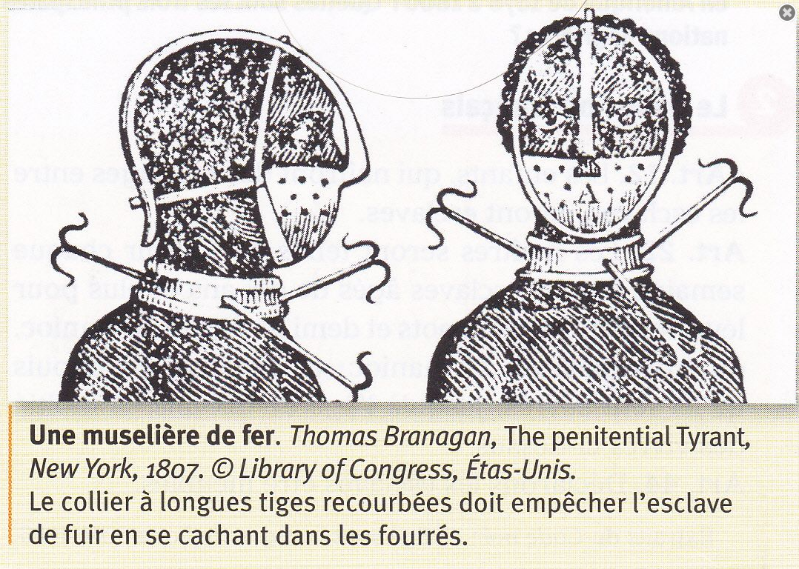 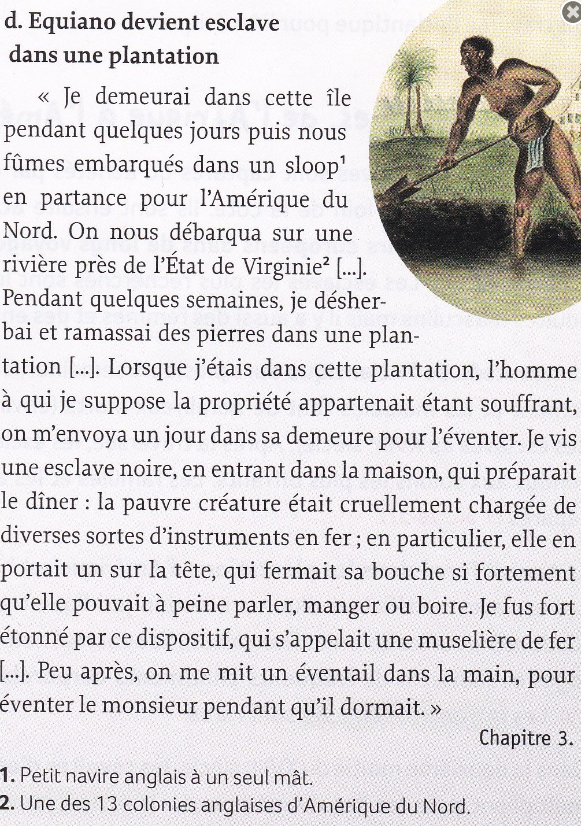 7) Vers quel lieu est ensuite débarqué Equiano ? ……………………………………………………8) Où travaille-t-il ? ………………………………………9) Quelles tâches accomplit-il ? …………………………………………………………………..…………………………………………………………………10) Quel est le sort des autres esclaves ? ………………………………………………………………………………………………………………………………………………………………………………………………………………………………Vers la liberté : 1 juin 1757 - 31 mars 1797 (durée : 40 ans)10) Que s’est-il passé pour Equiano après sa vie à la plantation ? ………………………………………………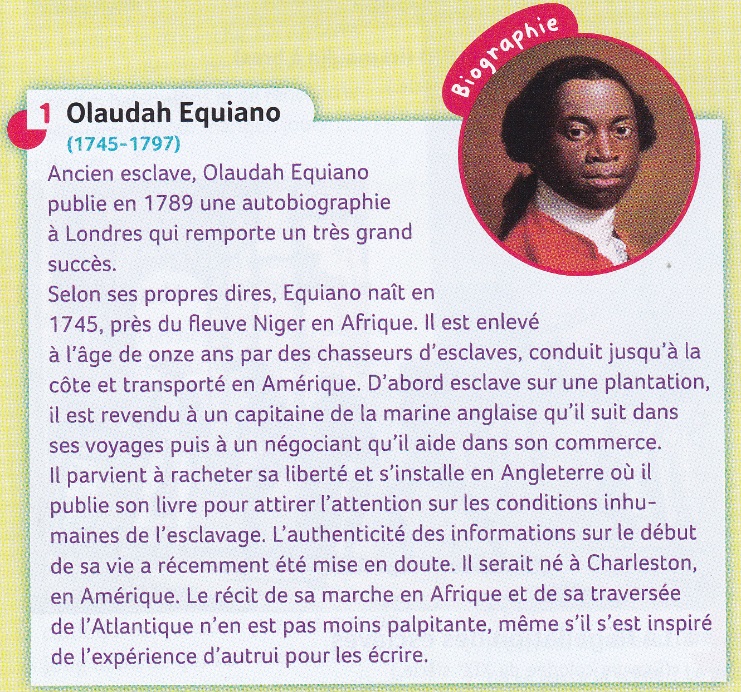 ……………………………………………………………………………………………………………………………………………………………………………………………………………………………………………………………………………………………………………………………………………………………………………………Prénom : ……………………………..						Date : ………………………………..Compétence : rédiger la biographie d’un personnage historique.A l’aide des document mais surtout à  l’aide des réponses aux questions, rédige un texte pour expliquer les grandes étapes de la vie d’Olaudah Equino.………………………………………………………………………………………………………………………………………………………………………………………………………………………………………………………………………………………………………………………………………………………………………………………………………………………………………………………………………………………………………………………………………………………………………………………………………………………………………………………………………………………………………………………………………………………………………………………………………………………………………………………………………………………………………………………………………………………………………………………………………………………………………………………………………………………………………………………………………………………………………………………………………………………………………………………………………………………………………………………………………………………………………………………………………………………………………………………………………………………………………………………………………………………………………………………………………………………………………………………………………………………………………………………………………………………………………………………………………………………………………………………………………………………………………………………………………………………………………………………………………………………………………………………………………………………………………………………………………………………………………………………………………………………………………………………………………………………………………………………………………………………………………………………………………………………………………………………………………………………………………………………………………………………………………………………………………………………………………………………………………………………………